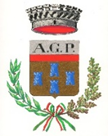 COMUNE DI QUADRELLE        PROVINCIA DI AVELLINO AUTOCERTIFICAZIONE PER BUONO SPESA Il/la sottoscritto/a 			nato/a a 		il	 residente in Quadrelle , alla Via/Piazza ________________	con recapito telefonico fisso __________   cellulare 	Codice Fiscale ____________________________________mail______	 AI SENSI DEL DPR N. 445/2000 E S.M.I., CONSAPEVOLE DELLE RESPONSABILITA’ PENALI IN CASO DI DICHIARAZIONI MENDACI,DICHIARA CHE IL PROPRIO NUCLEO FAMILIARE* ad es., Lavoro dipendente, lavoro autonomo, pensione, reddito di cittadinanza, reddito di emergenza, ammortizzatori sociali (NASPI, Cassa integrazione, etc), Decreto Legge ristoro,ecc. PERCEPITI A TUTTO IL 30.11.2020DICHIARA, INOLTRE, SOTTO LA PROPRIA RESPONSABILITÀ CHE IL PROPRIO NUCLEO FAMILIARE È IN CONDIZIONE DI PRECARIETÀ ECONOMICA PER UNO O PIÙ DEI SEGUENTI CASI:Uno o più componenti del Nucleo Familiare, compreso il richiedente, possiedono una rendita o un deposito bancario o postale:+ ad es., Rendita Patrimoniale, Deposito Bancario, Deposito Postale, etcUno o più componenti del Nucleo Familiare, compreso il richiedente, sono attualmente in stato di disoccupazione per effetto dei provvedimenti restrittivi dettati dal contenimento dell’emergenza sanitaria:Il/la sottoscritto/a consapevole delle conseguenze penali a cui può andare incontro previste in caso di dichiarazioni mendaci (Legge 445/00) e sulla decadenza del beneficio eventualmente conseguito.RICHIEDE LA CONCESSIONE DEL BENEFICIO DEL BUONO SPESA Quadrelle……….                                                                                        Il RichiedenteAutorizza il trattamento dei dati personali ai sensi dell’art. 13 del Decreto Legislativo 30 giugno 2003, n. 196 “Codice in materia di protezione dei dati personali” e dell’art. 13 del GDPR (Regolamento UE 2016/679) come modificato dal D.Lgs. 101/2018Quadrelle , 	___	Il RichiedenteSi ALLEGA documento di riconoscimento in corso di validitàAttenzione***: DOPO LA COMPILAZIONE DEI CAMPI OCCORRE STAMPARE IL MODELLO firmarlo ED INVIARLO A MEZZO MAIL ALL'INDIRIZZO   comune.quadrelle@anutel.it oppure presentarlo direttamente all’ufficio protocollo del Comune ALLEGANDO  IL DOCUMENTO DI RICONOSCIMENTO. La presente autodichiarazione verrà inoltrata successivamente alle competenti autorità per la verifica della veridicità di quanto dichiarato.È composto da N………. persone di cui N. ………. Minori e N. …….. persone con disabilità certificata superiore al 66%ha già beneficiato del buono spesa Covid erogato ad Aprile 2020 dal Comune-	se SÌ, intestato e rilasciato a favore di: 	SÌNOha già beneficiato del buono spesa Covid erogato a Gennaio 2021 dal Comune-	se SÌ, intestato e rilasciato a favore di: 	___________________SÌNOè in condizione di riconosciuta indigenza in quanto Beneficiario di Contributi economici-	se SÌ, richiesto da: 	SÌNOè in condizione di indigenza in quanto (specificare):  	SÌNOè percettore di redditi, se SÌ, compilare la seguente tabellaSÌNOCOGNOME E NOMERAPPORTO DI PARENTELA CONINTESTATARIO SCHEDADATA DI NASCITACODICE FISCALETIPOLOGIA DI REDDITOPERCEPITO*REDDITO PERCEPITORICHIEDENTETOTALETOTALETOTALETOTALETOTALEIl Nucleo Familiare percepisce un unico reddito SÌNOCOGNOME E NOMERAPPORTO DI PARENTELA CONINTESTATARIO SCHEDADATA DI NASCITACODICE FISCALETIPOLOGIA+IMPORTOTOTALETOTALETOTALETOTALETOTALECOGNOME E NOMERAPPORTO DIPARENTELA CON INTESTATARIO SCHEDADATA NASCITACODICE FISCALEDISOCCUPATODALPRECEDENTEMENTE DIPENDENTEPRECEDENTEMENTE DIPENDENTECOGNOME E NOMERAPPORTO DIPARENTELA CON INTESTATARIO SCHEDADATA NASCITACODICE FISCALEDISOCCUPATODALPRESSOMANSIONE